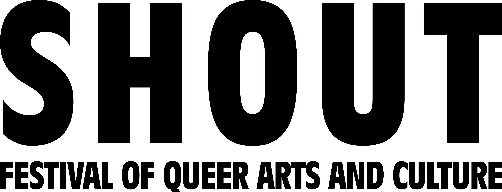 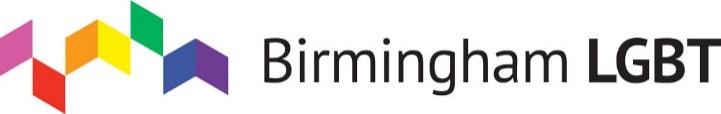 38-40 Holloway Circus, Birmingham, B1 1EQTelephone: 0121 643 0821    Email: shoutfestival@blgbt.orgSHOUT FESTIVAL 2019 VOLUNTEER APPLICATION FORMHello! Thanks so much for your interest in volunteering for SHOUT Festival of Queer Arts and Culture 2019. We’re looking for a brilliant team of volunteers to help make the festival happen, if you’re interested in applying please fill in the form below. If you’ve got any questions about the application or any access needs then please email us on shoutfestival@blgbt.org to discuss. Please fill out the Availability Form, you can find this at: https://tinyurl.com/y686ksclCONTACT DETAILS:We also need you to complete our volunteer availability form to tell us when you’re available to volunteer during the festival, follow this link to complete the online for. 

I confirm I have completed the online volunteer availability form: 

YES / NO Declaration Volunteer Declaration:
I confirm that the information given on this form is true and accurate, should this be found not to be the case this may impact on my suitability to volunteer.  I am applying to volunteer for Birmingham LGBT and fully understand that should I be successful this does not imply any kind of employment contract, either now or in the future.  I fully understand that in no way am I considered an employee of Birmingham LGBT.Signed Name:			             Signature:                                                          .      Date:                                                                          .                                 Please complete this form and return it to Rico Johnson-Sinclair by email shoutfestival@blgbt.org by midday on Weds 26th October. NAMEPRONOUNS:ADDRESS:POSTCODE:EMAIL ADDRESS: TELEPHONE NUMBER:I confirm that I am over 18 years old: YES/NOHow would you describe your gender? How would you describe your sexuality?How would you describe your Please briefly list (Max 150 words) any relevant skills or experience that you have from work/education/volunteering/life that would be useful for this role:Please briefly list (Max 150 words) any relevant skills or experience that you have from work/education/volunteering/life that would be useful for this role:Why do you want to volunteer for SHOUT Festival 2018 (max 100 words):Why do you want to volunteer for SHOUT Festival 2018 (max 100 words):How would you describe your sexuality?How would you describe your gender?Do you identify as trans?YES/ NO/ PREFER NOT TO SAYHow would you describe your ethnicity?What is your age? (please note you must be over 18 to volunteer)Do you identify as disabled? YES/ NO/ PREFER NOT TO SAYACCESSIBILTY REQUIREMENTS
please outline any accessibility requirements you have in order that we can best support your needs.